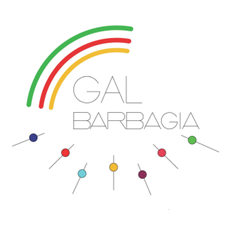 bando azione chiave 2.1 –intervento 2MISURA 19.2.7.6.2.1.2adeguare gli spazi per le attività culturali1.TITOLO DEL PROGETTO 2. BENEFICIARIOPubblico	Privato3. DATI IDENTIFICATIVI DEL BENEFICIARIODati del legale rappresentanteDati del referente del ProgettoNel caso di aggregazione indicare:[Aggiungere tante righe quanti sono i componenti. Indicare il soggetto CAPOFILA e i partner coinvolti effettivamente nel progetto (PP)]4. DESCRIZIONE DEL BENE OGGETTO DELL’INTERVENTO(Descrivere dettagliatamente il bene oggetto dell’intervento(compresa ubicazione e dati catastali), richiamando l’importanza culturale e il valore identitario per la Comunità di riferimento)5. DESCRIZIONE SINTETICA DELL’INTERVENTO PREVISTOBarrare la tipologia di investimento previsto:Progetto di investimento finalizzato all’adeguamento e ammodernamento di strutture da destinare a spazi condivisi tra operatori culturali e operatori di altri settori economici del territorio (produttori agroalimentari e/o artigiani).Progetto di investimento finalizzato al restauro di abiti tradizionali, manufatti tessili e lignei, maschere, strumenti della musica popolare, utensili e altri manufatti tradizionali.Progetto di investimento finalizzato al restauro di opere e manufatti espressione della storia, della cultura, del paesaggio e delle tradizioni rurali, (capanne di pastori, vecchi mulini e frantoi, pinnetos, cortes, portali, fontanili e pozzi, forni, lavatoi).Progetto di investimento finalizzato al restauro e riqualificazione sostanziale di edifici, aree e siti di fruizione pubblica di interesse storico-culturale.(Descrivere sinteticamente gli interventi di recupero, restauro, ammodernamento, ecc. previsti)6. FRUIZIONE DEL BENE DA PARTE DELLA COMUNITA’(Vanno sinteticamente descritte le modalità operative con le quali si intende garantire la fruizione pubblica del bene oggetto di intervento)6. PREVISIONE DI SPESA Luogo e data ___________________				Il Legale rappresentante									__________________________Denominazione:Codice iscrizione CCIAA (se pertinente):Indirizzo (indicare sede legale e operativa, se diversa):Comune:CAP:Provincia:Telefono:Email:PEC:Codice Fiscale:Partita IVA:Sito Web (se disponibile):Cognome:Nome:Telefono:Email:PEC:Codice Fiscale:Cognome:Nome:Telefono:Email:PEC:Codice Fiscale:Denominazione PartnerDenominazione PartnerLegale RappresentanteDelibera Organo collegiale / Dichiarazione Legale RappresentanteBENEFICARIOPP1 PP2 PP3PPnTipologia di spesaImporto €Spese per la realizzazione degli interventiSpese generali (max 10%)IVATOTALE